HETI MUNKAREND 2023. december 18-24.A „Heti munkarend” tájékoztató jellegű, a munkavégzés a „Napi próbatábla” szerint történik.DÁTUMSZÍNPADI. PRÓBATEREMIBSEN PRÓBATEREMSÍK FERENC
KAMARASZÍNHÁZVIGADÓELŐADÁSOKHÉTFŐ18.10.00 Színházbarangolás13.00 SzínházbarangolásHÉTFŐ18.10.00 Színházbarangolás13.00 SzínházbarangolásHÉTFŐ18.10.00 Színházbarangolás13.00 Színházbarangolás19.00 Karácsonyi társulati ülés / VigadóKEDD19.Macbeth9.00 Akasztás próbaTitkársági tárgyaló:Munkácsy, a festőfejedelem11.30 Díszletterv-elfogadásMacbeth10.00-15.00KEDD19.Macbeth9.00 Akasztás próbaTitkársági tárgyaló:Munkácsy, a festőfejedelem11.30 Díszletterv-elfogadásMacbeth10.00-15.0019.00 Legénybúcsú (8) / NagyszínpadKEDD19.Macbeth9.00 Akasztás próbaTitkársági tárgyaló:Munkácsy, a festőfejedelem11.30 Díszletterv-elfogadásMacbeth10.00-15.0019.00 Nyolcvan vödör levegő (10) / StúdiószínházSZERDA20.Titkársági tárgyaló:Az öltöztető10.00 Díszlet-, jelmezterv elfogadás11.00 SajtónyilvánosolvasópróbaMacbeth10.00-15.00SZERDA20.Titkársági tárgyaló:Az öltöztető10.00 Díszlet-, jelmezterv elfogadás11.00 SajtónyilvánosolvasópróbaMacbeth10.00-15.0019.00 Legénybúcsú (9) / NagyszínpadSZERDA20.Titkársági tárgyaló:Az öltöztető10.00 Díszlet-, jelmezterv elfogadás11.00 SajtónyilvánosolvasópróbaMacbeth10.00-15.0019.00 Nyolcvan vödör levegő (10) / StúdiószínházCSÜTÖRTÖK21.Titkársági tárgyaló:13.00 Munkarendi ért.Macbeth9.00-13.0015.00 Legénybúcsú (10) / NagyszínpadCSÜTÖRTÖK21.Titkársági tárgyaló:13.00 Munkarendi ért.Macbeth9.00-13.0019.00 Legénybúcsú (11) / NagyszínpadCSÜTÖRTÖK21.Titkársági tárgyaló:13.00 Munkarendi ért.Macbeth9.00-13.0019.00 Nyolcvan vödör levegő (11) / StúdiószínházPÉNTEK22.Előadás után Legénybúcsú díszletbontásMacbeth10.00-15.00PÉNTEK22.Előadás után Legénybúcsú díszletbontásMacbeth10.00-15.0019.00 Legénybúcsú (12) / NagyszínpadPÉNTEK22.Előadás után Legénybúcsú díszletbontásMacbeth10.00-15.0019.00 Legyen ünnep / SzentesSZOMBAT23.SZOMBAT23.SZOMBAT23.VASÁRNAP24.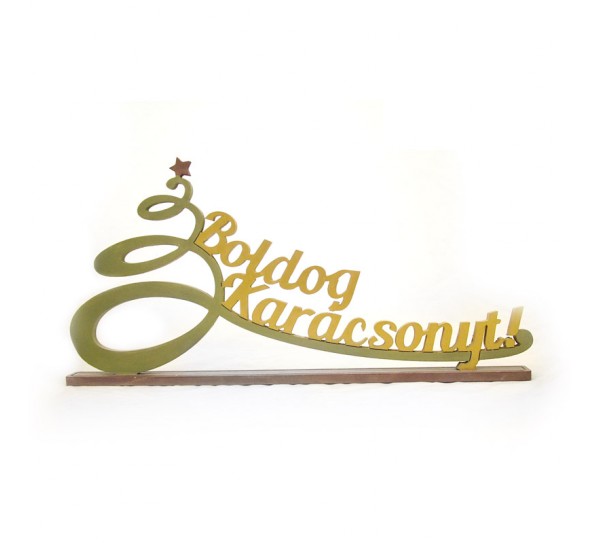 